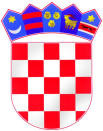 REPUBLIKA HRVATSKAZAGREBAČKA ŽUPANIJAOSNOVNA ŠKOLADRAGUTINA DOMJANIĆASVETI IVAN ZELINAKLASA: 130-04/18-01/14URBROJ:238/30-31-18-05-12Temeljem čl. 125. Zakona o odgoju i obrazovanju u osnovnoj i srednjoj školi (NN br. 87/08., 86/09., 92/10., 105/10., 90/11., 16/12., 86/12., i 94/13.) čl. 14. i 15. Pravilnika o izvođenju izleta, ekskurzija i drugih odgojno-obrazovnih aktivnosti izvan škole (NN br. 67/14.), Povjerenstvo za provedbu javnog poziva i izbor najpovoljnije ponude za školsku ekskurziju svih četvrtih razreda u šk. g. 2018./19., na sastanku održanom 28. 11. 2018. g., donosiO D L U K Uo odabiru ponude turističke agencije KONTAKT TOURS iz Zagreba, koja će organizirati školsku ekskurziju za učenike svih četvrtih  razreda u školskoj godini 2018./2019.							Predsjednica povjerenstava:							 Vesna Bego, v.r.